GATE PASS (RCRS)I:                                                    D/O: 				Room No: Leaving For: From Date: 				 To Date: Departure Time: 				Arrival Time: Type of Leave:Permanent Address: Students Signature: Batch:                           Semester: 		                VP Signature: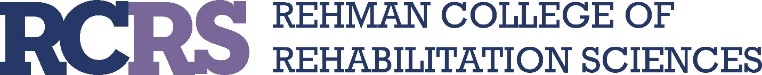 GATE PASS (RCRS)I:                                                    D/O: 				Room No: Leaving For: From Date: 				 To Date: Departure Time: 				Arrival Time: Type of Leave:Permanent Address: Students Signature: Batch:                           Semester: 		             VP Signature:Sick Leave Short LeaveWeekendOvernightOtherSick Leave Short LeaveWeekendOvernightOther